ШКОЛЬНЫЙ ЭТАПВСЕРОССИЙСКОЙ ОЛИМПИАДЫ ШКОЛЬНИКОВПО ПРЕДМЕТУ«ОСНОВЫ БЕЗОПАСНОСТИ ЖИЗНЕДЕЯТЕЛЬНОСТИ»КЛЮЧИ2019-2020 учебный год Ключи к заданиям 5-6 классы, школьного этапа Всероссийской олимпиады школьниковМОДУЛЬ 11.  Впишите в таблицу название опознавательных знаков для транспортных средств, соответствующих изображению:                      «Опасный груз», «Крупногабаритный груз», «Длинномерное транспортное средство», «Ограничение скорости», «Перевозка детей».                Ответ:2.  Вам позвонили с неизвестного номера с просьбой о помощи близкому человеку.                                                                                                    Опишите порядок Ваших действий, рекомендованный МВД  РФ.            Вариант ответа:                                                                                                                     1.Не впадать в панику, не торопиться предпринимать действия по инструкциям неизвестных людей, полученным по телефону;                                  2.Задать звонящему вопросы личного характера, которые помогут отличить близкого Вам человека от мошенника;                                           3.Постараться прервать контакт с собеседником, перезвонить родным и узнать, всё ли у них в порядке;                                                                     4.Сообщить о звонке родителям ЗАДАНИЕ 3. Вы пришли после прогулки домой, разделись и пошли мыть руки. Включив свет в ванной комнате, видите, что из вентиля с горячей водой фонтанирует (вытекает) вода, её уже достаточно много на полу, и она постепенно прибывает. Определите последовательность Ваших действий, проставив в кружках цифры: ЗАДАНИЕ 4. При помощи стрелок установите соответствие между ситуациями и правилами безопасного поведения.Задание 11.Отметьте крестиком, какие из нижеперечисленных вещей могут представлять опасность при большом скоплении народа:Модуль 2. Ключи к тестовым заданиям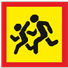 Перевозка детей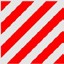 Крупно - габаритный груз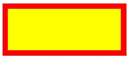 Длинномерное транспортное средство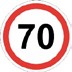 Ограничение скорости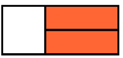 Опасный грузМаксимальное количество баллов 40 балловФактическое количество балловМаксимальное количество баллов 16 балловФактическое количество балловМаксимальное количество баллов 30 балловФактическое количество балловМаксимальное количество баллов 20 балловФактическое количество балловобувь на низких каблукахХдлинные шарфыХсумкиХобувь на высоких каблукахХнепрочные застежки на пальто    косынкиХобувь с длинными шнуркамиголовные  уборыХзонтыМаксимальное количество баллов 24 баллаФактическое количество баллов1234 56782, 42434212910111213141516211,2,34322,321718192021222324БВБАВАВА252627282930ХХББББВВХХМаксимальное количество баллов 70 балловФактическое количество баллов